RESOLUTION NO. 2022-21A RESOLUTION OF THE BOARD OF DIRECTORS OF THE BIOLA COMMUNITY SERVICES DISTRICT, BIOLA, CALIFORNIA APPROVING AMENDMENT NO. 1 TO AGREEMENT WITH COUNTY OF FRESNO FOR COMMUNITY DEVELOPMENT BLOCK GRANT FUNDS FOR THE Biola Sidewalk & Street Improvements, Project No. 20031	WHEREAS, the District entered into an Agreement with the County of Fresno for Community Development Block Grant (CDBG) funding in the amount of $250,000 for the Biola Sidewalk & Street Improvements Project, Community Development Block Grant Project No. 20031, on November 3, 2020; and	WHEREAS, the project will consist of the construction of curb and gutter, sidewalk, and curb ramps on the west side of 5th Street between F and G Streets and the construction of curb bulbouts/extensions, curb ramps, high visibility crosswalks, and signage at the intersection of Biola Avenue and C Street. in the Community of Biola, County of Fresno; and	 WHEREAS, the District received bids for the Project on October 11, 2022, and based on the low bid received is facing a shortfall of $60,000 to fund the total cost of the Project; and	WHEREAS, the District submitted a request to the County for an additional $60,000 in CDBG funds and the CDBG Citizens Advisory Committee approved the additional $60,000 of CDBG funds at their meeting on November 16, 2022; and	WHEREAS, the County has prepared Amendment No. 1 to the Agreement to allocate the additional $60,000 of CDBG funds to the Project and the District must approve and execute the Amendment to receive the additional funds.	NOW, THEREFORE BE IT RESOLVED, by the Board of Directors of the Biola Community Services District, California, as follows: The above recitals are true and correct and are adopted as the findings of the Board of Directors.Amendment No. 1 to the Agreement with the County of Fresno for Community Development Block Grant (CDBG) funding for the Biola Sidewalk & Street Improvements Project, Community Development Block Grant Project No. 20031 is hereby approved.The Board President is hereby authorized to sign the Amendment on behalf of the District.This resolution was adopted at a Regular Meeting of the Board of Directors of the Biola Community Services District held on December 15, 2022, by the following vote:ATTEST:____________________________		           ____________________________                        Carlos Rodriguez, Board President                           Marisol Camacho, Board ClerkMotion Made/Seconded by: _______________________Ayes: __________  Noes: __________Abstain: ________Exhibit ‘A’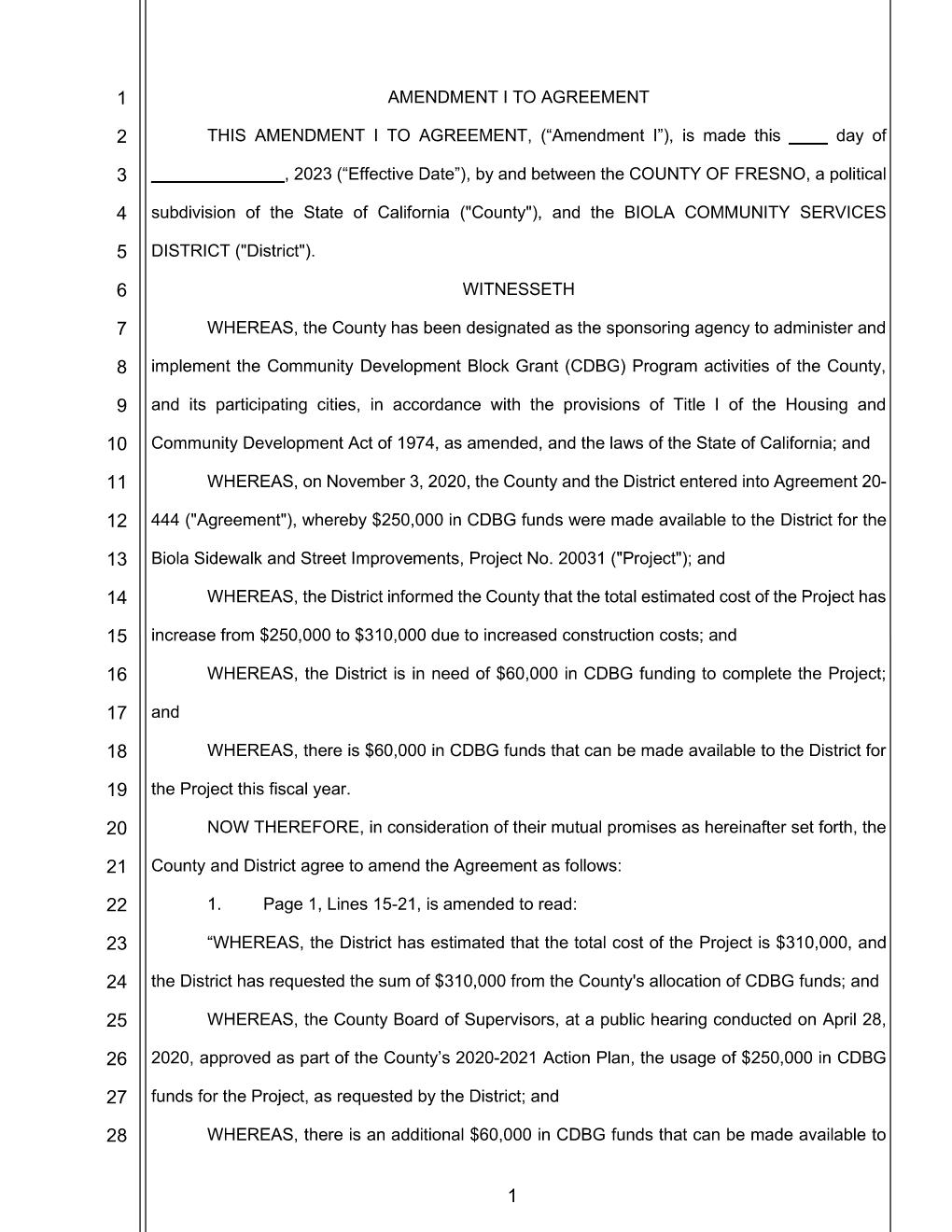 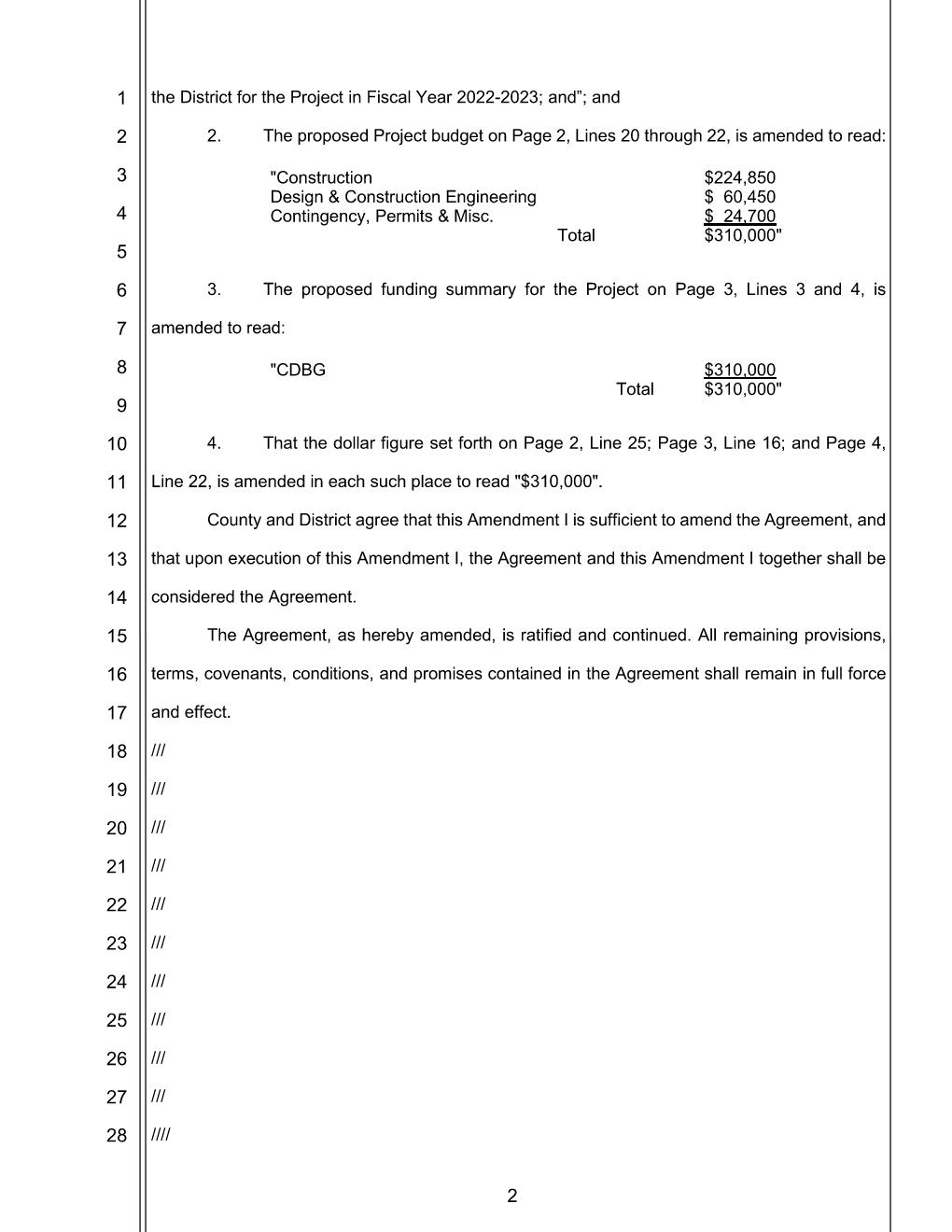 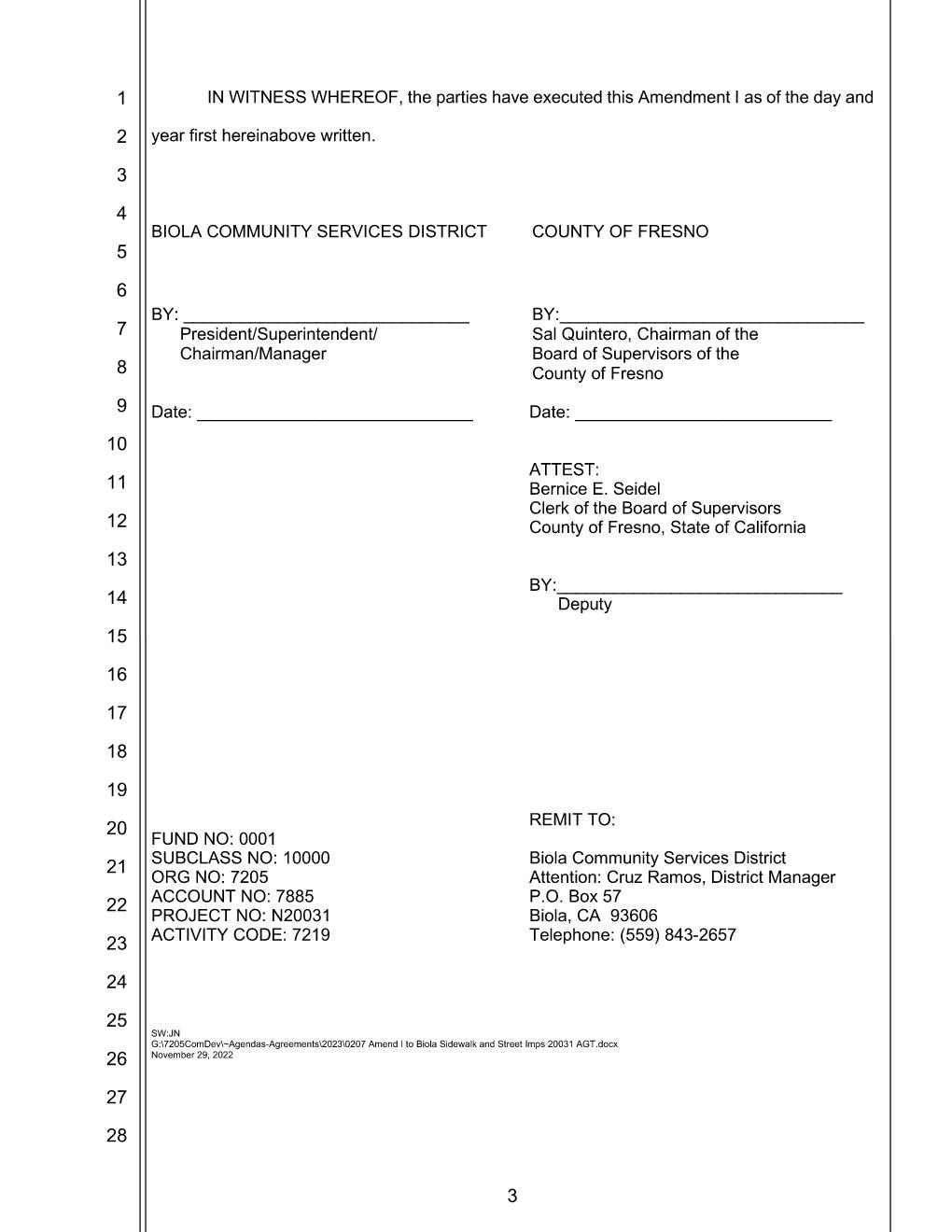 